19.09.22 В целях реализации программы духовно-нравственного воспитания учащихся, а также в рамках реализации плана мероприятий, посвященных  100-ю рождения Расула Гамзатова, руководитель МО русского языка и литературы Ярбилова М.М. и библиотекарь Омарова С.Б. в библиотеке школы провели конкурс стихов Расула Гамзатова.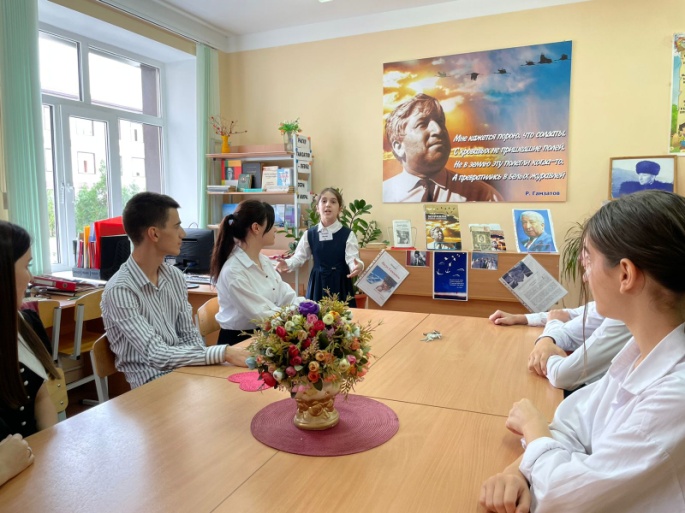 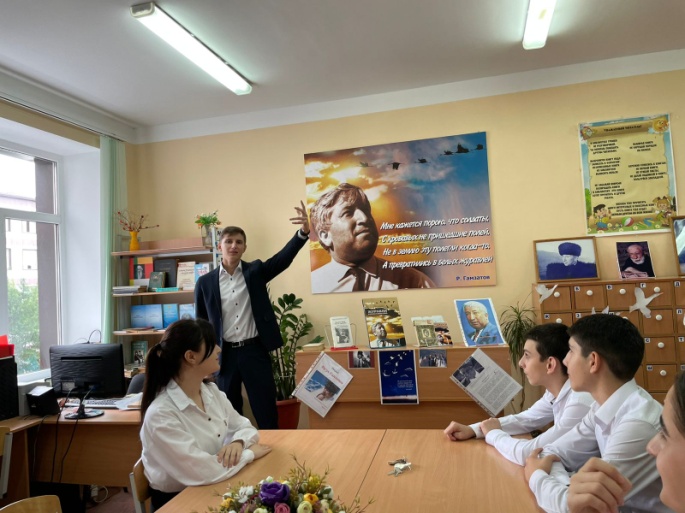 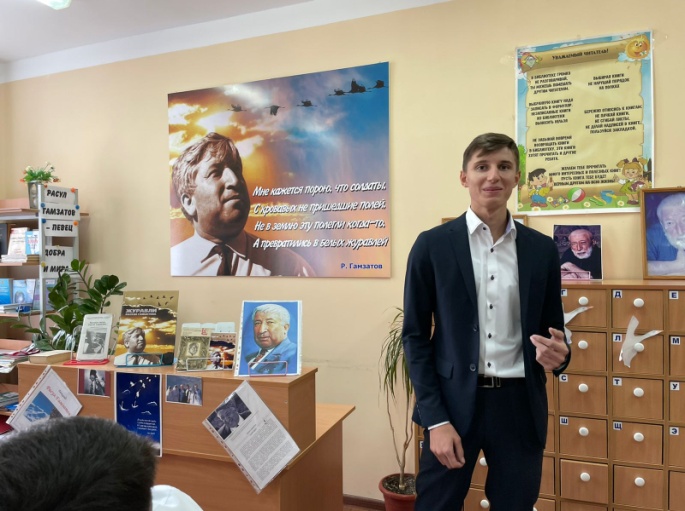 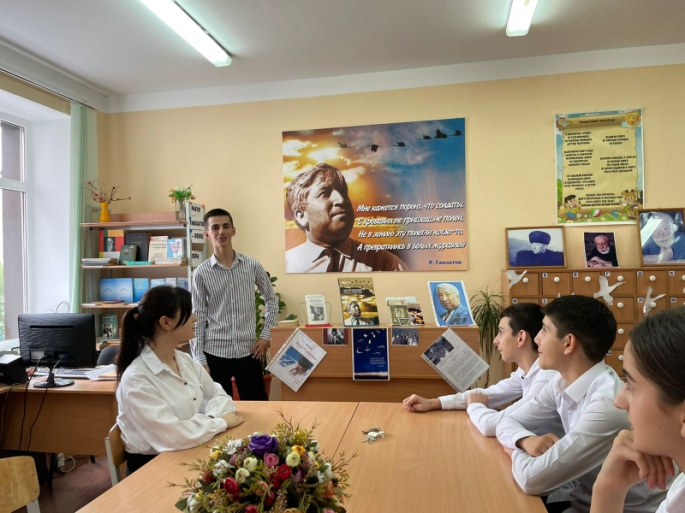 